Djupet på låshuset i dörrbladet innan år 2015 var 31mm -enkeldörr spanjoletter-Idag är dorn djup 33mm Så en mindre justering i ert dörrblad kan behöva göras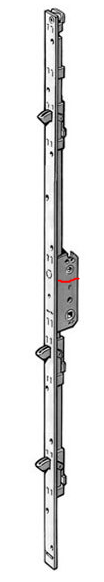 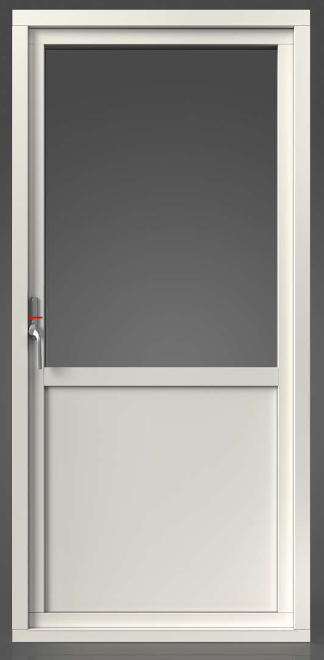 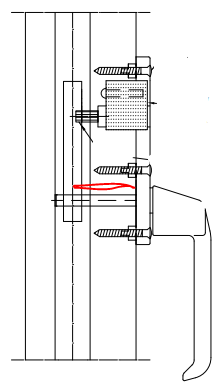 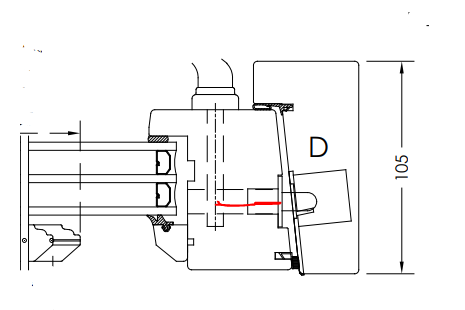 